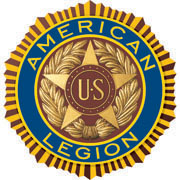 The American Legion Membership ApplicationYES! I’ll help my fellow veterans by becoming a member of the American Legion.  I certify that I served at least one day of active military duty during the dates marked below and was honorably discharged or am still serving honorably. Please send my current membership card.Please check method of payment:            My $30.00 check/money order is enclosed            Bill my credit/debit card for $30.00 (see right)Please check applicable “Dates of Service” and“Branch of Service”.